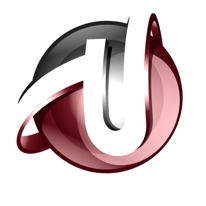 DANCE TEAM UNIONLas Vegas RegionalPast ChampionsVARSITY JAZZVARSITY LYRICAL/CONTEMPORARYJUNIOR VARSITY JAZZSENIOR ALL STAR JAZZMIDDLE SCHOOL LYRICALVARSITY OPENVARSITY POMJUNIOR VARSITY POMMIDDLE SCHOOL POMVARSITY HIP-HOPJUNIOR VARSITY HIP-HOPMIDDLE SCHOOL HIP-HOPVARSITY TEAM PERFORMANCEJUNIOR SOLOSSENIOR SOLOSGRAND CHAMPIONYear (Division)ChampionChampion2nd 2nd 3rd3rd2020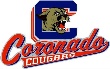 Coronado HS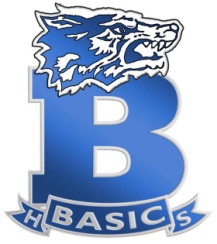 Basic Academy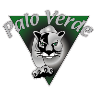 Palo Verde HS2019Coronado HSPalo Verde HS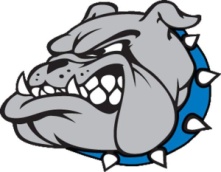 Centennial HSYear (Division)ChampionChampion2nd 2nd 3rd3rd2020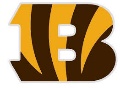 Bonanza HS2019Centennial HSBasic AcademyYear (Division)ChampionChampion2nd 2nd 3rd3rd2020Palo Verde JV2019Coronado JVPalo Verde JVYear (Division)ChampionChampion2nd 2nd 3rd3rd2020--2019Palo Verde HS All StarsYear (Division)ChampionChampion2nd 2nd 3rd3rd2020--2019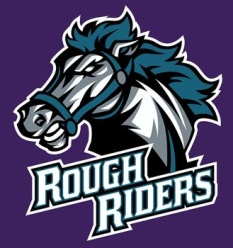 Rogich MSYear (Division)ChampionChampion2nd 2nd 3rd3rd2020Basic Academy - All MaleYear (Division)ChampionChampion2nd 2nd 3rd3rd2020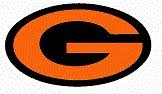 Gallup HSCoronado HSBasic Academy2019Coronado HS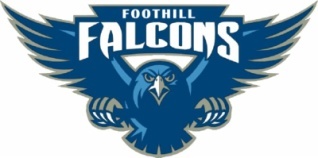 Foothill HSBasic AcademyYear (Division)ChampionChampion2nd 2nd 3rd3rd2020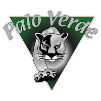 Palo Verde JVBasic Academy JVBonanza JV2019Coronado JVPalo Verde JVBasic Academy JVYear (Division)ChampionChampion2nd 2nd 3rd3rd2020--2019Rogich MSYear (Division)ChampionChampion2nd 2nd 3rd3rd2020Basic AcademyGallup HSCentennial HS2019Foothill HSBasic Academy BoysBasic AcademyYear (Division)ChampionChampion2nd 2nd 3rd3rd2020Basic Academy JV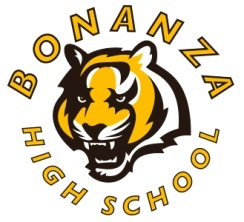 Bonanza JV2019Basic Academy JVBonanza JVYear (Division)ChampionChampion2nd 2nd 3rd3rd2020--2019Rogich MSYear (Division)ChampionChampion2nd 2nd 3rd3rd2020--2019Basic AcademyYear (Division)ChampionChampion2020Coronado – Alexa F.Year (Division)ChampionChampion2020Coronado – Danika H.2019Centennial HS-AllijeanYear (Division)ChampionChampion2020Coronado – Varsity Jazz2019Foothill – Varsity Hip Hop